Publicado en Madrid el 25/06/2024 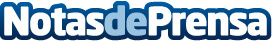 La conveniencia de las relaciones sexuales durante la reproducción asistida, con Clínicas EvaLas relaciones sexuales durante la Fecundación In vitro y la Inseminación ArtificialDatos de contacto:Miss Zoe ComunicaciónMiss Zoe639007210Nota de prensa publicada en: https://www.notasdeprensa.es/la-conveniencia-de-las-relaciones-sexuales_1 Categorias: Medicina Sociedad Bienestar Servicios médicos http://www.notasdeprensa.es